وظيفة الدم في نقل الغذاء و الغازاتيقوم القلب بضخ الدم عبر الشرايين إلى الرئتين حيث تتم عملية تبادل الغازات في مستوى الحويصلات الرئوية ومن هناك يعود الدم إلى القلب عن طريق الأوردة و تسمى الدورة الدموية التي يتم فيها التبادل الغازي للدورة الدموية الصغرى. و يتمثل دور البلازما في نقل الأغذية التي تم هضمها داخل الأنبوب الهضمي وامتصاصها من الأمعاء إلى خلايا الجسم وفي نقل الفضلات الناتجة عن عمل الخلايا إلى الكليتين ليتخلص منها الجسم بالإضافة إلي تدخله في نقل الغازات المذابة فيه. أما الكريات الحمراء فتنقل غاز الأكسجين و غاز ثاني أكسيد الكربون بواسطة خضاب الدم (الهيمو غلو بين )  إذ تنقل الأكسجين من الرئتين إلي خلايا الجسم و تنقل جزءا من ثاني أكسيد الكربون من الخلايا إلى الرئتين في حين تقوم الكريات البيضاء بدور دفاعي إذ تحيط بالخلايا الميتة  و الجراثيم  و تبتلعها كما أن لها القدرة علي تكوين مضادات تقضي بها على الجراثيم و تبطل مفعولها - 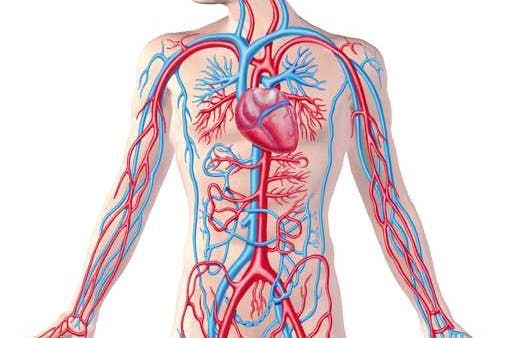 